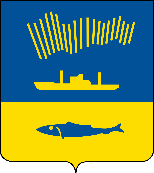 АДМИНИСТРАЦИЯ ГОРОДА МУРМАНСКАП О С Т А Н О В Л Е Н И Е                                                                                                                 №     В соответствии со статьей 179 Бюджетного кодекса Российской Федерации, Федеральным законом от 06.10.2003 № 131-ФЗ «Об общих принципах организации местного самоуправления в Российской Федерации», Уставом муниципального образования город Мурманск, решением Совета депутатов города Мурманска от 13.12.2019 № 6-82 «О бюджете муниципального образования город Мурманск на 2020 год и на плановый период 2021 и 2022 годов», постановлением администрации города Мурманска от 21.08.2013 № 2143 «Об утверждении Порядка разработки, реализации и оценки эффективности муниципальных программ города Мурманска»               п о с т а н о в л я ю: Внести в приложение к постановлению администрации города Мурманска от 13.11.2017 № 3603 «Об утверждении муниципальной программы города Мурманска «Развитие культуры» на 2018-2024 годы»                               (в ред. постановлений от 24.05.2018 № 1478, от 03.09.2018 № 2910,                    от 05.12.2018 № 4184, от 18.12.2018 № 4386, от 20.12.2018 № 4445,                    от 17.05.2019 № 1712, от 05.09.2019 № 2994, от 16.12.2019 № 4215,                    от 16.12.2019 № 4228), следующие изменения:Строку «Финансовое обеспечение программы» паспорта муниципальной программы изложить в следующей редакции: В разделе I «Подпрограмма «Развитие и модернизация муниципальных учреждений в сфере культуры и искусства» на 2018-2024 годы»:Строку «Финансовое обеспечение подпрограммы» паспорта подпрограммы изложить в следующей редакции:Таблицу пункта 3 «Перечень основных мероприятий подпрограммы на 2018-2024 годы» дополнить строками 2 и 2.1 согласно приложению № 1 к настоящему постановлению.Пункт 4 «Обоснование ресурсного обеспечения подпрограммы» изложить в новой редакции согласно приложению № 2 к настоящему постановлению.Отделу информационно-технического обеспечения и защиты информации администрации города Мурманска (Кузьмин А.Н.) разместить настоящее постановление с приложениями на официальном сайте администрации города Мурманска в сети Интернет.Редакции газеты «Вечерний Мурманск» (Хабаров В.А.) опубликовать настоящее постановление с приложениями.Настоящее постановление вступает в силу со дня официального опубликования и распространяется на правоотношения, возникшие с 05.03.2020.5. Контроль за выполнением настоящего постановления возложить на заместителя главы администрации города Мурманска Левченко Л.М.Глава администрации города Мурманска                                                                                Е.В. НикораФинансовое обеспечение программыВсего по муниципальной программе:7363782,4 тыс. руб., в том числе:7336116,3 тыс. руб. – средства бюджета муниципального образования город Мурманск   (далее – МБ), из них:2018 год – 1047978,2 тыс. руб.;2019 год – 996898,4 тыс. руб.;2020 год – 1035921,1 тыс. руб.;2021 год – 1037519,3 тыс. руб.;2022 год – 1021908,6 тыс. руб.;2023 год – 1073192,9 тыс. руб.;2024 год – 1120501,0 тыс. руб.27666,1 тыс. руб. – средства областного бюджета (далее – ОБ), из них:2018 год – 1884,4 тыс. руб.;2019 год – 11899,2 тыс. руб.;2020 год – 6776,5 тыс. руб.;2021 год – 1776,5 тыс. руб.;2022 год – 1776,5 тыс. руб.;2023 год – 1776,5 тыс. руб.;2024 год – 1776,5 тыс. руб.Финансовое обеспечение подпрограммыВсего по подпрограмме: 187598,8 тыс. руб., в т.ч.:МБ: 187598,8 руб., из них:2018 год – 28189,6 тыс. руб.;2019 год – 17289,0 тыс. руб.;2020 год – 46307,1 тыс. руб.;2021 год – 54360,9 тыс. руб.;2022 год – 13817,4 тыс. руб.;2023 год – 13817,4 тыс. руб.;2024 год – 13817,4 тыс. руб.